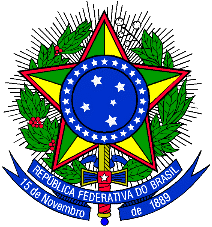 MINISTÉRIO DA DEFESACOMANDO DA AERONÁUTICANOME DA ORGANIZAÇÃO MILITAR	MAPA DE GERENCIAMENTO DE RISCOSPAG xxxxxxxMAPA DE GERENCIAMENTO DE RISCOSA tabela a seguir apresenta os riscos identificados e classificados neste documento.Legenda: P – Probabilidade; I – Impacto.1 A qual natureza o risco está associado: fases do Processo da Contratação ou Solução Tecnológica.2 Probabilidade: chance de algo acontecer, não importando se definida, medida ou determinada objetiva ou subjetivamente, qualitativa ou quantitativamente, ou se descrita utilizando-se termos gerais ou matemáticos (ISO/IEC 31000:2009, item 2.19).3 Impacto: resultado de um evento que afeta os objetivos (ISO/IEC 31000:2009, item 2.18).4 Nível de Risco: magnitude de um risco ou combinação de riscos, expressa em termos da combinação das consequências e de suas probabilidades (ISO/IEC 31000:2009, Art 25 a 27 da IN 005/2017I).Conforme arts. 25 a 27 da IN nº 5, de 2017, o Mapa de Gerenciamento de Riscos deve ser assinado pela Equipe de Planejamento da Licitação, nas fases de Planejamento da Licitações e de Seleção de Fornecedores, e pela Equipe de Fiscalização do Contrato, na fase de Gestão do Contrato.Local, dataINTRODUÇÃOO gerenciamento de riscos permite ações contínuas de planejamento, organização e controle dos recursos relacionados aos riscos que possam comprometer o sucesso da contratação, da execução do objeto e da gestão contratual.O Mapa de Gerenciamento de Riscos deve conter a identificação e a análise dos principais riscos, consistindo na compreensão da natureza e determinação do nível de risco, que corresponde à combinação do impacto e de suas probabilidades que possam comprometer a efetividade da contratação, bem como o alcance dos resultados pretendidos com a solução.Para cada risco identificado, define-se: a probabilidade de ocorrência dos eventos, os possíveis danos e impacto caso o risco ocorra, possíveis ações preventivas e de contingência (respostas aos riscos), a identificação de responsáveis pelas ações, bem como o registro e o acompanhamento das ações de tratamento dos riscos.A tabela a seguir apresenta a Matriz Probabilidade x Impacto, instrumento de apoio para a definição dos critérios de classificação do nível de risco.Tabela 1: Escala de classificação de probabilidade e impacto.Referência: Art. 25 a 27 IN nº 05, de 2017.2 – IDENTIFICAÇÃO E ANÁLISE DOS RISCOSIdRiscoRelacionado ao(à): 1P 2I 3Nível de Risco(P x I) 4R01Alteração do escopo dos serviços a serem contratados.Planejamento da Contratação51050R02Falta de clareza pelo requisitante quanto às demandas a serem desenvolvidas e manutenidas.Planejamento da Contratação1010100R03Não justificar adequadamente a necessidade da contrataçãoPlanejamento da Contratação51050R04Atraso no processo administrativo de contratação.Planejamento da Contratação1010100R05Não publicação do Processo de Transporte de Bagagens.Planejamento da Contratação51575R06Ausência de recursos orçamentários ou financeiros.Planejamento da Contratação51575R07Atraso ou suspensão no processo licitatório em face de impugnações.Seleção do Fornecedor1510150R08Valores licitados superiores aos estimados para a contratação dos serviços.Seleção do Fornecedor51575R9Baixa qualificação técnica dos profissionais da empresa para execução do contrato.Gestão Contratual e Solução Tecnológica51050R10Greves nos portos do destino.Gestão Contratual 1015150R11Atrasos de na saída ou chegada dos bens por motivos de força maior.Gestão Contratual1015150R12Expedição de demandas (solicitações de execução do objeto) além da capacidade de controle e de fiscalização.Gestão Contratual51575R13Qualificação técnica e operacional insuficiente dos Fiscais Técnicos do contrato.Gestão Contratual10101003 – AVALIAÇÃO E TRATAMENTO DOS RISCOS IDENTIFICADOSRisco 01Risco:Risco:Atraso ou suspensão no processo licitatório em face de impugnações.Atraso ou suspensão no processo licitatório em face de impugnações.Risco 01Probabilidade:Probabilidade:AltaAltaRisco 01Impacto:Impacto:MédioMédioRisco 01Dano 1:Dano 1:Atraso na contratação e consequente indisponibilidade de emitir as ordens de serviço previstas Atraso na contratação e consequente indisponibilidade de emitir as ordens de serviço previstas Risco 01Tratamento:Tratamento:MitigarMitigarRisco 01IdAção PreventivaAção PreventivaResponsávelRisco 011Definição dos critérios de seleção de fornecedores com respaldo na jurisprudência dos órgãos de controle.Definição dos critérios de seleção de fornecedores com respaldo na jurisprudência dos órgãos de controle.Equipe dePlanejamento da LicitaçãoRisco 012Verificação do teor de impugnações e recursos em contrações similares.Verificação do teor de impugnações e recursos em contrações similares.Equipe dePlanejamento da LicitaçãoRisco 013Estrita observância às recomendações da área jurídica do órgão/entidade.Estrita observância às recomendações da área jurídica do órgão/entidade.Equipe dePlanejamento da LicitaçãoRisco 01IdAção de ContingênciaAção de ContingênciaResponsávelRisco 011Alocação integral da Equipe de Planejamento da Licitação na resposta e mitigação das causas que originaram a suspensão do processo licitatório.Alocação integral da Equipe de Planejamento da Licitação na resposta e mitigação das causas que originaram a suspensão do processo licitatório.Comissão de Licitacao Risco 012Mitigação e eliminação das causas que obstruem o processo licitatório.Mitigação e eliminação das causas que obstruem o processo licitatório.Comissão de LicitacaoRisco 02Risco:Risco:Greves nos portos do destino.Greves nos portos do destino.Risco 02Probabilidade:Probabilidade:MédiaMédiaRisco 02Impacto:Impacto:AltaAltaRisco 02Dano 1:Dano 1:Atraso da chegada dos bens ao destino.Atraso da chegada dos bens ao destino.Risco 02Dano 2: Dano 2: Aumento de custo por desvio ou maior tempo de armazenagem.Aumento de custo por desvio ou maior tempo de armazenagem.Risco 02Tratamento:Tratamento:MitigarMitigarRisco 02IdAção PreventivaAção PreventivaResponsávelRisco 021Comunicação com a empresa prestadora de serviço para que seja investigada com maior antecedencia possível a possibilidade de novas greves. Comunicação com a empresa prestadora de serviço para que seja investigada com maior antecedencia possível a possibilidade de novas greves. Gestão ContratualRisco 02IdAção de ContingênciaAção de ContingênciaResponsávelRisco 021Coordenar comunicação com a empresa prestadora de serviço.Coordenar comunicação com a empresa prestadora de serviço.Monitor Risco 022Coordenar comunicação com militares e civis.Coordenar comunicação com militares e civis.MonitorRisco 03Risco:Risco:Atrasos de na saída ou chegada dos bens por motivos de força maiorAtrasos de na saída ou chegada dos bens por motivos de força maiorRisco 03Probabilidade:Probabilidade:MédiaMédiaRisco 03Impacto:Impacto:AltoAltoRisco 03Dano 1:Dano 1:Atraso da chegada dos bens ao destino.Atraso da chegada dos bens ao destino.Risco 03Dano 2:Dano 2:Aumento de custo por desvio ou maior tempo de armazenagem.Aumento de custo por desvio ou maior tempo de armazenagem.Risco 03Tratamento:Tratamento:MitigarMitigarRisco 03IdAção PreventivaAção PreventivaResponsávelRisco 031Encaminhar o processo licitatório em tempo mínimo após a publicação da localidade de destino, buscando ter prazo de manobra para possíveis casos de força maiorEncaminhar o processo licitatório em tempo mínimo após a publicação da localidade de destino, buscando ter prazo de manobra para possíveis casos de força maiorAdidanciaRisco 03IdAção de ContingênciaAção de ContingênciaResponsávelRisco 031Coordenar comunicação com a empresa prestadora de serviço.Coordenar comunicação com a empresa prestadora de serviço.MonitorRisco 032Coordenar comunicação com militares e civis.Coordenar comunicação com militares e civis.Monitor4 – APROVAÇÃO E ASSINATURAResponsável/Responsáveis__________________________________________XXXXXXXXXXXXXXXXX___________________________________________XXXXXXXXXXXXX
Adido